Harta Strategică de Zgomot Aeroportul Satu MareRaport privind evaluarea rezultatelor obținute prin cartarea de zgomot pentru fiecare hartă strategică de zgomotData: 13 septembrie 2023Nr. Studiu: 2131-3Rezumat Raport privind evaluarea rezultatelor obținute prin cartarea de zgomot pentru fiecare hartă strategică de zgomot, în conformitate cu art. 41, lit. d din Legea nr. 121/2019.Datele de intrare și prelucrarea acestora s-a realizat de către Aeroportul Satu Mare prin contract nr. 3654 /10.08.2023 cu firma Enviro Consult – având ca obiect prestarea de servicii de elaborare, completare, modificare „Harta Strategică de zgomot-Aeroportul Satu Mare”.Versiunile documentuluiCuprins1.	Scopul raportului	52.	Limitele admisibile și valorile de prag	5Trafic Aerian	5Zone liniștite	53.	Evaluarea aplicării Planului de Acțiune anterior	6Estimarea expunerii populației după aplicarea măsurilor de reducere a zgomotului	64.	Evaluarea datelor obținute în urma cartării	75.	Comparația dintre valorile estimate și cele reale cartografiate	86.	Suprafața afectată pentru sursa de zgomot aerian	9Cuprins FiguriFigura 1. Harta Strategică de zgomot Aeroportul Satu Mare - Lzsn	7Figura 2. Harta Strategică de zgomot Aeroportul Satu Mare - Lnoapte	8 Cuprins TabeleTabel 1. Valori-limită pentru sursa de zgomot trafic aerian în aglomerări	5Tabel 2. Valori-limită pentru zone liniștite într-o aglomerare, care sunt de tip zone verzi, zone rezidențiale construite, spații de agrement și de campare și altele asemenea	5Tabel 3. Expunerea populației după aplicarea măsurilor - parametru Lzsn pentru traficul aerian 2021	6Tabel 4. Expunerea populației după aplicarea măsurilor - parametru Lnoapte pentru traficul aerian 2021	6Tabel 5. Expunerea populației după aplicarea măsurilor - parametru Lzsn pentru traficul aerian	8Tabel 6. Expunerea populației după aplicarea măsurilor - parametru Lnoapte pentru traficul rutier	8Tabel 7. Suprafața afectată de zgomot (m2)	9Scopul raportuluiScopul prezentului raport este de a prezenta evaluarea rezultatelor obținute prin cartarea de zgomot pentru fiecare hartă strategică de zgomot în vederea implementării Directivei Europene de realizare a hărților de zgomot și a hărților strategice de zgomot conform Legii nr. 121/2019 și a datelor asociate cu expunerea la zgomot pentru sursele de zgomot pentru:Trafic aerian.	Conținutul raportului respectă cerințele din Legea nr. 121/2019 privind evaluarea și gestionarea zgomotului ambiant, articol 41, litera d).Limitele admisibile și valorile de prag Trafic AerianTabel 1. Valori-limită pentru sursa de zgomot trafic aerian în aglomerăriZone liniștiteTabel 2. Valori-limită pentru zone liniștite într-o aglomerare, care sunt de tip zone verzi, zone rezidențiale construite, spații de agrement și de campare și altele asemeneaEvaluarea aplicării Planului de Acțiune anterior	Estimarea expunerii populației după aplicarea măsurilor de reducere a zgomotului Tabel 3. Expunerea populației după aplicarea măsurilor - parametru Lzsn pentru traficul aerian 2021Tabel 4. Expunerea populației după aplicarea măsurilor - parametru Lnoapte pentru traficul aerian 2021Evaluarea datelor obținute în urma cartării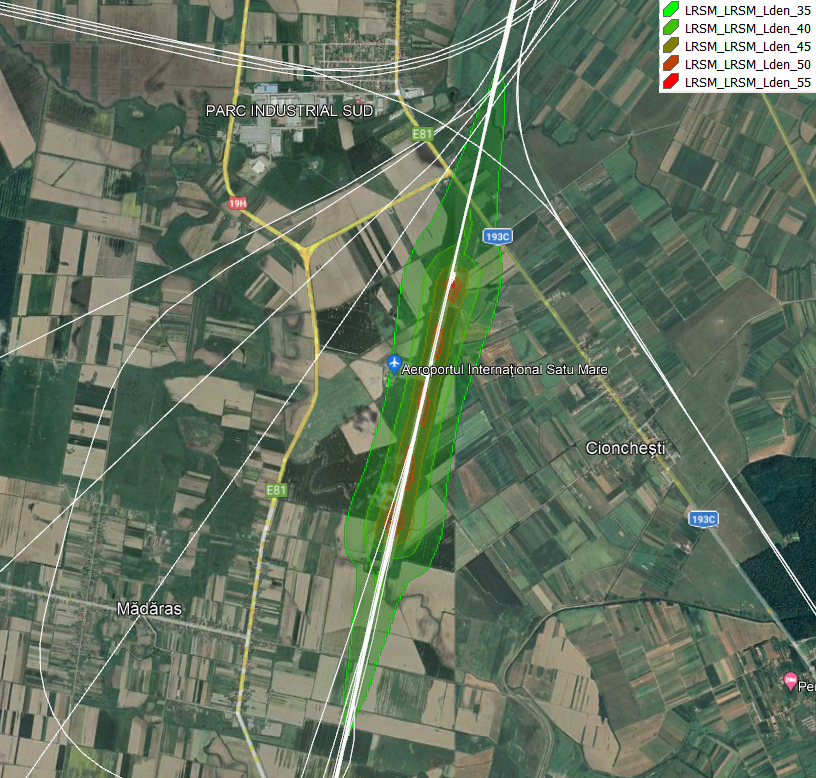 Figura 1. Harta Strategică de zgomot Aeroportul Satu Mare - Lzsn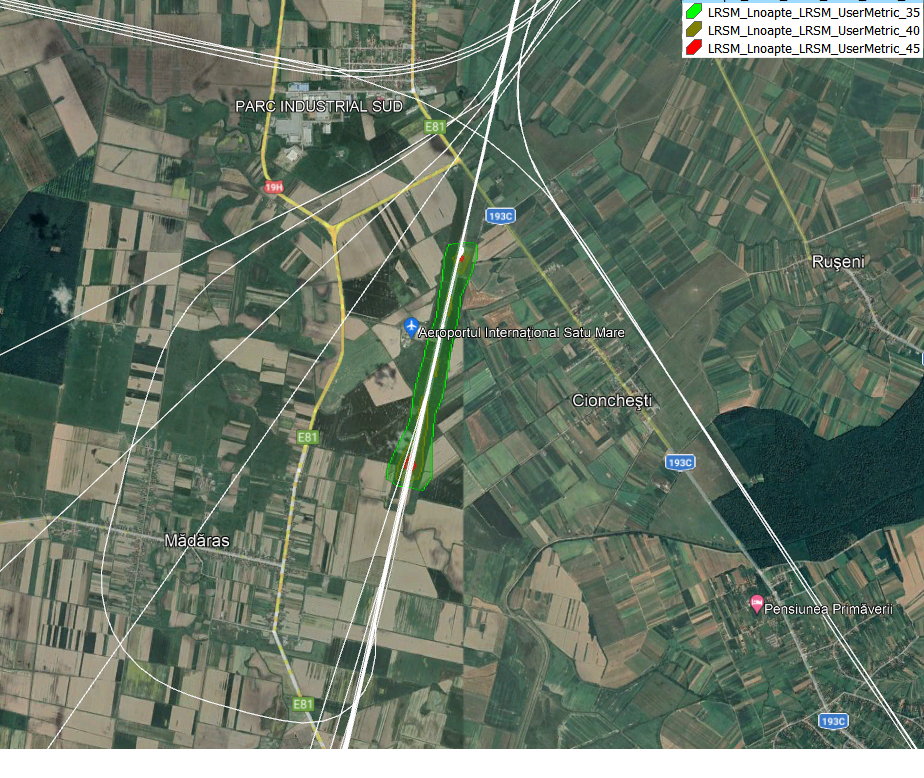 Figura 2. Harta Strategică de zgomot Aeroportul Satu Mare - LnoapteComparația dintre valorile estimate și cele reale cartografiateTabel 5. Expunerea populației după aplicarea măsurilor - parametru Lzsn pentru traficul aerian Tabel 6. Expunerea populației după aplicarea măsurilor - parametru Lnoapte pentru traficul rutier * din calcul nu au rezultat contururi de zgomot de 60 dB si peste aceasta valoare pentru Lzsn. * din calcul nu au rezultat contururi de zgomot de 50 dB si peste aceasta valoare pentru Lnoapte. Valorile din coloana „țintă” reprezintă valorile estimate ale expunerii populației după aplicarea măsurilor din planul de acțiune precedent.Suprafața afectată pentru sursa de zgomot aerianTabel 7. Suprafața afectată de zgomot (m2)Raportprivind evaluarea rezultatelor obținute prin cartarea de zgomot pentru fiecare hartă strategică de zgomotBeneficiar:R.A. AeroportUL Satu mareRealizat de:© 2022 Enviro ConsultAcest raport a fost realizat de Enviro Consult. Acest raport nu poate fi reprodus parțial sau în întregime fără acordul prealabil al proprietarului raportului. Acest raport este bazat, în parte,  pe informații  primite  de  la  alte părți.  Dacă  nu  este specificat  altfel, Enviro Consult presupune că aceste informații sunt corecte și de încredere, prin urmare fiind folosite la elaborarea concluziilor raportului.Enviro ConsultStr. Popa Tatu nr.62ASector 1București010806Româniawww.envi.ro© 2022 Enviro ConsultAcest raport a fost realizat de Enviro Consult. Acest raport nu poate fi reprodus parțial sau în întregime fără acordul prealabil al proprietarului raportului. Acest raport este bazat, în parte,  pe informații  primite  de  la  alte părți.  Dacă  nu  este specificat  altfel, Enviro Consult presupune că aceste informații sunt corecte și de încredere, prin urmare fiind folosite la elaborarea concluziilor raportului.Enviro ConsultStr. Popa Tatu nr.62ASector 1București010806Româniawww.envi.roGeorge Tache, inginer, MSc © 2022 Enviro ConsultAcest raport a fost realizat de Enviro Consult. Acest raport nu poate fi reprodus parțial sau în întregime fără acordul prealabil al proprietarului raportului. Acest raport este bazat, în parte,  pe informații  primite  de  la  alte părți.  Dacă  nu  este specificat  altfel, Enviro Consult presupune că aceste informații sunt corecte și de încredere, prin urmare fiind folosite la elaborarea concluziilor raportului.Enviro ConsultStr. Popa Tatu nr.62ASector 1București010806Româniawww.envi.roRevizuit de:© 2022 Enviro ConsultAcest raport a fost realizat de Enviro Consult. Acest raport nu poate fi reprodus parțial sau în întregime fără acordul prealabil al proprietarului raportului. Acest raport este bazat, în parte,  pe informații  primite  de  la  alte părți.  Dacă  nu  este specificat  altfel, Enviro Consult presupune că aceste informații sunt corecte și de încredere, prin urmare fiind folosite la elaborarea concluziilor raportului.Enviro ConsultStr. Popa Tatu nr.62ASector 1București010806Româniawww.envi.ro© 2022 Enviro ConsultAcest raport a fost realizat de Enviro Consult. Acest raport nu poate fi reprodus parțial sau în întregime fără acordul prealabil al proprietarului raportului. Acest raport este bazat, în parte,  pe informații  primite  de  la  alte părți.  Dacă  nu  este specificat  altfel, Enviro Consult presupune că aceste informații sunt corecte și de încredere, prin urmare fiind folosite la elaborarea concluziilor raportului.Enviro ConsultStr. Popa Tatu nr.62ASector 1București010806Româniawww.envi.roGabriela Mihai, inginer QA© 2022 Enviro ConsultAcest raport a fost realizat de Enviro Consult. Acest raport nu poate fi reprodus parțial sau în întregime fără acordul prealabil al proprietarului raportului. Acest raport este bazat, în parte,  pe informații  primite  de  la  alte părți.  Dacă  nu  este specificat  altfel, Enviro Consult presupune că aceste informații sunt corecte și de încredere, prin urmare fiind folosite la elaborarea concluziilor raportului.Enviro ConsultStr. Popa Tatu nr.62ASector 1București010806Româniawww.envi.roAprobat de:© 2022 Enviro ConsultAcest raport a fost realizat de Enviro Consult. Acest raport nu poate fi reprodus parțial sau în întregime fără acordul prealabil al proprietarului raportului. Acest raport este bazat, în parte,  pe informații  primite  de  la  alte părți.  Dacă  nu  este specificat  altfel, Enviro Consult presupune că aceste informații sunt corecte și de încredere, prin urmare fiind folosite la elaborarea concluziilor raportului.Enviro ConsultStr. Popa Tatu nr.62ASector 1București010806Româniawww.envi.ro© 2022 Enviro ConsultAcest raport a fost realizat de Enviro Consult. Acest raport nu poate fi reprodus parțial sau în întregime fără acordul prealabil al proprietarului raportului. Acest raport este bazat, în parte,  pe informații  primite  de  la  alte părți.  Dacă  nu  este specificat  altfel, Enviro Consult presupune că aceste informații sunt corecte și de încredere, prin urmare fiind folosite la elaborarea concluziilor raportului.Enviro ConsultStr. Popa Tatu nr.62ASector 1București010806Româniawww.envi.roBogdan Lazarovici, inginer© 2022 Enviro ConsultAcest raport a fost realizat de Enviro Consult. Acest raport nu poate fi reprodus parțial sau în întregime fără acordul prealabil al proprietarului raportului. Acest raport este bazat, în parte,  pe informații  primite  de  la  alte părți.  Dacă  nu  este specificat  altfel, Enviro Consult presupune că aceste informații sunt corecte și de încredere, prin urmare fiind folosite la elaborarea concluziilor raportului.Enviro ConsultStr. Popa Tatu nr.62ASector 1București010806Româniawww.envi.roEdițiaDataRealizat deRevizuit deAprobatde Modificări aduse1.013.09.2023GTGMBLDocument inițialNr. crt.Tip valori-limităValori-limităValori-limităAplicabilitate pentru situația existentăNr. crt.Tip valori-limităLzsnLnoapteAplicabilitate pentru situația existentă1Valori de prag7060Aeroporturi situate în exteriorul aglomerărilor2Valori de prag6555Aeroporturi situate în interiorul aglomerărilor3Limită admisibilă56504Limită admisibilă5645Nr. crt.Tip valori-limităValoare-limită Suprafața minimă recomandată* pentru care se stabilește o zonă liniștită într-o aglomerare Nr. crt.Tip valori-limităL_zsn(ha)1Valori de prag și limită admisibilă554,5Aeroportul Satu Mare - trafic aerian LzsnNumăr de locuitori expuși Număr de locuitori expuși Interval dB(A) Inițial 2018Țintă 202255-590060-640065-690070-7400>7500Aeroportul Satu Mare - trafic aerian LnoapteNumăr de locuitori expuşi Număr de locuitori expuşi Interval dB(A) Inițial 2018Țintă 202245-490050-540055-590060-640065-6900>7000Aeroportul Satu Mare- trafic aerian* LzsnNumăr de locuitori expuși Număr de locuitori expuși Interval dB(A) Țintă 2022Real 202255-590060-64--Aeroportul Satu Mare - trafic aerian* LnoapteNumăr de locuitori expuși Număr de locuitori expuși Interval dB(A) Țintă 2022Real 202245-490050-54--55-59--60-64--Interval dB45-5055-60Lzsn suprafața [m2]-5474Lnoapte suprafața [m2]14339-